Государственное бюджетное дошкольное образовательное учреждениедетский сад № 78 Красносельского района Санкт-Петербурга «Жемчужинка»Конспект непосредственной образовательной деятельности с детьмиподготовительной к школе группы «В поисках сокровищ»Приоритетная область:ПознаниеИспользуемые современные образовательные технологии:Психогимнастика   Оригами Развивающие игрыСоставила воспитатель:Завитаева В.А.Санкт-ПетербургЦель: Дать детям представления об элементах экономики (деньги).Образовательные  задачи: - Познакомить с монетами достоинством  10, 50 копеек;1, 2, 5, 10 рублей (различение, набор, размен монет).- Закреплять умение детей ориентироваться в пространстве, двигаясь в заданном направлении.- Закреплять умение детей  работать с бумагой в технике оригами.Развивающие задачи:- Совершенствовать навык счета.- Развивать мелкую моторику рук- Развивать  умение детей расслабляться, расслаблять основные группы мышц.- Развивать логическое мышление.- Закреплять умение выделять в процессе восприятия несколько качеств предметов и описывать их.Воспитательные задачи:Воспитывать дружеские взаимоотношения, желание делиться с другом.Методические приемы:ИгровыеНаглядныеСловесныеОборудование и материалы: монеты номиналом 10, 50 копеек; 1, 2, 5, 10 рублей,  сундучок, карта, листы бумаги, ножницы, клей.Предварительная работа: просмотр мультфильмов, чтение книг о приключениях путешественников, пиратов; рассматривание монет разных государств, знакомство с техникой оригами.Тренинг - настрой в начале непосредственной образовательной деятельности. Слова произносятся негромко, но быстро.Наши уши на макушке,Глаза широко открыты.Слушаем, запоминаем,Ни минуты не теряем.Воспитатель: Сегодня из обычных девчонок и мальчишек мы с вами превратимся в смелых, грозных пиратов. И, конечно же, как и все пираты, отправимся на поиски сокровищ.  Скажите, ребята, на каком виде транспорта обычно передвигаются пираты? (Ответы детей)Вы готовы отправиться  в путешествие? (Ответ детей)Поднимаемся по трапу на корабль.Дети выстраиваются за воспитателем и  идут по ребристой доске. Воспитатель: Посмотрите-ка, что за дивный остров справа по борту, предлагаю высадиться на него, немного отдохнуть  и продолжить поиски спрятанных сокровищ.Дети располагаются на ковре. Включается аудиозапись Воспитатель: Мы долго плыли, устали. Ложитесь на этот золотистый, нагретый солнцем песок. Закрывайте глаза. Вас обдувает легкий ветерок, волны лениво набегают на берег, слышны крики чаек. Смелые пираты отдохнули, а теперь пора в путь. Посмотрите, что это у меня в руках? (карта) (Ответы детей)Воспитатель: Правильно, карта укажет нам верное направление.Воспитатель отмечает точку, от которой нужно двигаться, читает карту.Дети следуют  инструкциям воспитателя.Воспитатель: Здесь сказано, что сначала нужно сделать 3 шага вперед, 2 шага вправо, еще 2 шага вперед, и внимательно посмотреть налево. Дети находят сундук.Воспитатель: Что  это такое? (Ответ детей). Несите его сюда. Вот это да! Настоящий сундук с сокровищами! Но посмотрите, ребята, на сундуке висит большой замок, а рядом целая связка ключей. Какой же из них подойдет?Ключи – многоугольники с разным количеством углов. Необходимо подобрать ключ нужной конфигурации.Воспитатель: Прежде чем вы найдете нужный ключ, капитан корабля предлагает немного поплавать в теплом море.Физкультминутка:К морю быстро мы спустились,Наклонились и умылись.А теперь поплыли дружно,Делать так руками нужно:Вместе раз- это брасс,Одной, другой - это кроль,Вышли на берег, встряхнулись,И отправились домой.Воспитатель: Отдохнули! Ну, а  теперь давайте подберем  ключик к замку.Дети подбирают нужный ключ, открывают замок.Воспитатель: Какие вы молодцы! Вы подобрали  подходящий  ключик.  Давайте заглянем в сундук, что там? Монеты. Посмотрите они все разные. Рассмотрите монеты повнимательней, что вы можете о них сказать? Опишите их.  Какие они по форме, размеру, цвету?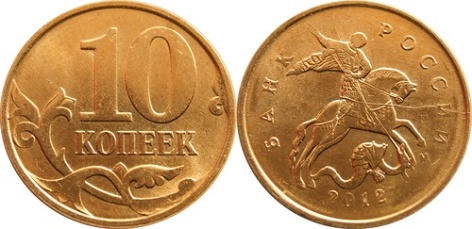 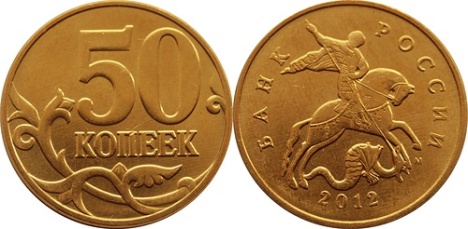 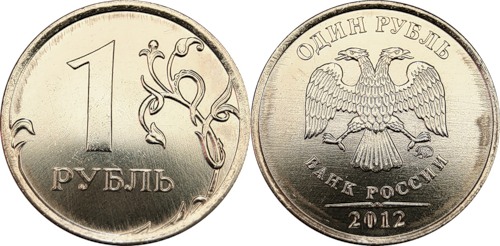 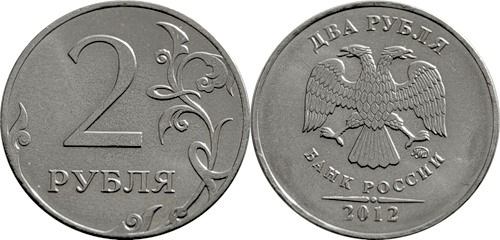 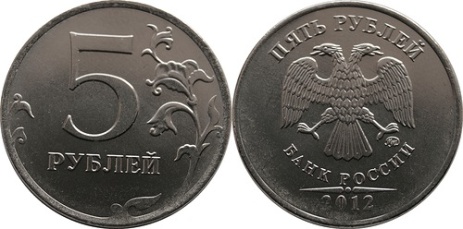 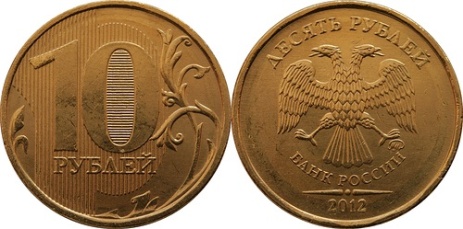 Видите, каждая монетка обозначена какой-то цифрой, это ее номинал, или по-другому стоимость данной монеты. Самые маленькие по достоинству - монетки в 10 копеек, а самые большие -10 рублей. Большие монеты можно разделить с помощью меньших, или разменять. Разменять, значит заменить большую по достоинству монету несколькими меньшими.  Давайте посчитаем, сколько монет в сундуке, чтобы разделить их на всех.Считаем с детьми монеты и раздаем каждому по монетке.Воспитатель: ребята, всем хватило монет? (Ответы детей) Ой, посмотрите, ребята, одна монетка осталась.Воспитатель: Как мы можем ее разделить на всех? (Ответы детей).Воспитатель: Наше путешествие прошло успешно, мы нашли клад, честно разделили его между всей командой. А сейчас я хочу предложить вам, юные путешественники, сделать кошельки, чтобы не потерять свои монетки. Дети проходят к столам. Кошелек выполняется в технике оригами.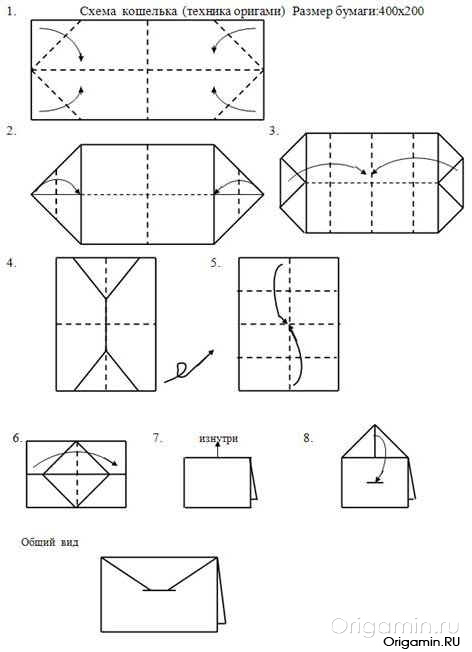 Воспитатель: Вам понравилось наше сегодняшнее путешествие? Сложно было искать клад, открывать сундук? Что запомнилось больше всего? (ответы детей)Воспитатель: До новых встреч, маленькие искатели приключений!